CONCURSO PÚBLICO PARA PROVIMENTO DE CARGOS DE PROFESSOR AUXILAR E ASSISTENTE NÍVEL “A”FORMULÁRIO DE RECURSORESULTADO PRELIMINAR DA AVALIAÇÃO DE HETEROIDENTIFICAÇÃO – EDITAL UESC Nº 044/2022 –_______________________________________________________________________Assinatura do candidato(assinar como está no documento de identificação)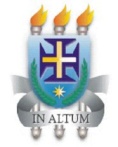 UNIVERSIDADE ESTADUAL DE SANTA CRUZ – UESCPRÓ-REITORIA DE GRADUAÇÃO – PROGRADGERÊNCIA DE SELEÇÃO E ORIENTAÇÃO – GESEORKm 16, Rodovia Jorge Amado – 4º andar – Torre Administrativa – SalobrinhoCEP 45.662-900 – Ilhéus/BA – Fone: (73) 3680 5035 / 5036 / 5402e-mail: concurso_prof@uesc.br site: www.uesc.brCandidato:RG:DepartamentoMatériaJustificativa: 